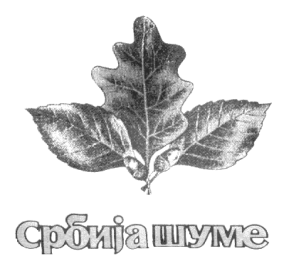 Јавно Предузеће за газдовање шумама „СРБИЈАШУМЕ“, Нови БеоградБулевар Михајла Пупина 113Број: 105/2020-9Датум: 03.06.2020.године Свим понуђачима који су преузели конкурсну документацију за јавну набавку 105/2020Предмет: ИЗМЕНА И ДОПУНА КОНКУРСНЕ ДОКУМЕНТАЦИЈЕ ЗА НАБАВКУ-  НАБАВКА РАЧУНАРА И РАЧУНАРСКЕ ОПРЕМЕза ЈП „Србијашуме“ за 2020. годину број 105/2020У складу са чланом 63. став 1. Закона о јавним набавкама, обавештавамо све потенцијалне понуђаче који су преузели конкурсну документацију за јавну набавку број 105/2020 – НАБАВКА РАЧУНАРА И РАЧУНАРСКЕ ОПРЕМЕ за ЈП „Србијашуме“ за 2020. годину , услед техничке грешке, мења се део конкурсне документације, и то у делу:9.Техничка документација и плановиТехничка документација и планови израђују се у складу са законом, техничким прописима и стандардима који се односе на област из које је предмет јавне набавке.Партија 1 – Рачунари и опремаЛаптоп Тип 1 – ком 5Лаптоп Тип 2 – ком 11Лаптоп Тип 3 – ком 16Рачунар Тип 1 – ком 52Рачунар Тип 2 – ком 23Рачунар Тип 3 – ком 12Рачунар Тип 4 (графичка радна станица)– ком 1Рачунар Тип 5 (All in one рачунар и штампач) – ком 2Wifi рутер Unifi AC Lite – kom 2Партија 2 – ПериферијеМултифункционални уређај Тип 1 – ком 4Мултифункционални уређај Тип 3 – ком 5Штампач Тип 1 – A3 Ласер - ком 2Штампач Тип 2 – А4 Ласер – ком 18Штампач Тип 3 – А3 Колор – ком 3Скенер Тип 1 (А4) – ком 5ЈП“Србијашуме“Комисија за јавну набавкуРек орман тип 1 – ком 4Минималне техничке карактеристикеРек орман тип 1 – ком 4Минималне техничке карактеристикеТип ормана:Рек орман самостојећи 19“Стандард:26UВисина:1322mm minimumШирина:600mm minimumДубина:800mm minimumНосивост:1500kg минимум (статичка носивост)Остале карактеристике:Преднја врата – стакленаБочне стране – монтажно демонтажни панели са бравомГаранција24 месеци минимумРек орман тип 2 – ком 3Минималне техничке карактеристикеРек орман тип 2 – ком 3Минималне техничке карактеристикеТип ормана:Рек орман самостојећи 19“Стандард:42UВисина:2033mm minimumШирина:800mm minimumДубина:800mm minimumНосивост:1500kg минимум (статичка носивост)Остале карактеристике:Преднја врата – стакленаБочне стране – монтажно демонтажни панели са бравомГаранција24 месеци минимумРек орман тип 3 – ком 1Минималне техничке карактеристикеРек орман тип 3 – ком 1Минималне техничке карактеристикеТип ормана:Рек орман самостојећи 19“Стандард:42UВисина:2033mm minimumШирина:800mm minimumДубина:1000mm minimumНосивост:1500kg минимум (статичка носивост)Остале карактеристике:Преднја врата – стакленаБочне стране – монтажно демонтажни панели са бравомГаранција24 месеци минимумПроцесорВрста процесора: Intel i5 осме генерације или одговарајућиРадни такт (основни):1.7GHz минимумРадни такт (максимални):3.6GHz минимумБрој језгара: 4 минимумБрој нити: 8 минимумSmart Cash6 MB минимумТехнологија производње 14 nmRAM МеморијаБрој и врста меморијских слотова 2x SODIMMТип меморијеDDR4 -2400 MHz SDRAMМаксимално подржано32GBИнсталирано8 GB минимумСкладиштење податакаПодршка за:1 x M.2  SSDИнсталирано256Gb M.2 SSD минимумГрафичка картаИнтегрисана UHDПортови1 x USB 3.01 x USB 3.1  Type – C  (Thunderbolt 3)1 x HDMI 1.41 x RJ-451 x combo (microphone / headphone)DockingДа – 1 х Ultra slim dock connector или одговарајућиМрежна карта1x10/100/1000WiFi802.11ac + Bluetooth 4.2 comboЕкран14“ FHD 1920 x 1080, Anti-glare, IPS LEDЗвучнициDaКамера720p HDБатерија50 Wh батерија, Li-Ion polymer, аутономија до 10 сатиТастатураТастатура  отпорна на просуту течностСертификати ENERGY STAR®; EPEAT goldОперативни системWindows 10 pro 64 bit фабрички преинсталиранГаранција36 месеци минимумПроцесорВрста процесора: Intel i5 осме генерације или одговарајућиРадни такт (основни):1.6GHz минимумРадни такт (максимални):4.1GHz минимумБрој језгара: 4 минимумБрој нити: 8 минимумSmart Cash6 MB минимумТехнологија производње 14 nmRAM МеморијаБрој и врста меморијских слотова 2x SODIMMТип меморијеDDR4 -2400 MHz SDRAMМаксимално подржано64GBИнсталирано8 GB минимумСкладиштење податакаПодршка за:1 x M.2  SSDИнсталирано256Gb M.2 SSD минимумГрафичка картаAMD Radeon PRO WX3200 4GB GDDR5 или одговарајућаПортови2 x USB 3.1 Type- A1 x USB 3.1  Type – C  (Thunderbolt 3)1 x HDMI 1.41 x RJ-451 x combo (microphone / headphone)DockingДа – 1 х Ultra slim dock connector или одговарајућиМрежна карта1x10/100/1000WiFi802.11ac + Bluetooth 5.0 comboЕкран14“ FHD 1920 x 1080, Anti-glare, IPS LEDЗвучнициDaКамера720p HDБатерија50 Wh батерија, Li-Ion polymer, аутономија до 14 сатиТастатураТастатура  отпорна на просуту течност са позадинским осветљењемБезбедност:Power-on Authentication, Pre-boot Authentication, master Boot reckord security, security lock slot, читач отиска прста ,Discrete TPM 2.0 security chipСертификати ENERGY STAR®; EPEAT goldОперативни системWindows 10 pro 64 bit фабрички преинсталиранГаранција36 месеци минимумПроцесорВрста процесора: Intel i7 девете генерације или одговарајућиРадни такт (основни):2.6GHz минимумРадни такт (максимални):4.5GHz минимумБрој језгара: 6 минимумБрој нити: 12 минимумSmart Cash12 MB минимумТехнологија производње 14 nmChipset:Mobile Intel CM246  или одговарајућиRAM МеморијаБрој и врста меморијских слотова 4 x SODIMMТип меморијеDDR4 -2666 MHz SDRAMМаксимално подржано128GBИнсталирано16 GB минимумСкладиштење податакаПодршка за:3 х drive(3 x M.2  SSD ili 1 x HDD + 2 x  M.2 SSD)Инсталирано2 x 256Gb M.2 SSD минимумOnboard drive controller:RAID 0/1/5 Графичка картаNvidia Quadro T2000 (4GB GDDR5) или одговарајућаПортови2 x USB 3.1 Gen11 x USB 3.1  Type – C  Gen12 x USB 3.1 Type – C  Gen2 / Thunderbolt 31 x HDMI 2.01 x RJ-451 x combo (microphone / headphone)Мрежна карта1x10/100/1000WiFi802.11ax + Bluetooth 5.1 comboЕкран15.6“ FHD 1920 x 1080, Anti-glare, IPS LED, осветљај: 300nits, контраст: 700:1 минимумЗвучнициDaКамера720p HD with privacy shutterБатерија90 Wh батерија, Li-Ion, аутономија до 13 сати, са подршком за пуњење до нивоа од 80% у року од 1 сатаТастатураТастатура са издвојеним нумеричким делом, отпорна на просуту течност и LED позадинским осветљењемБезбедност:Power-on password, hard disk password, supervisor password, security keyhole, читач отиска прста Discrete TPM 2.0 security chipPointing device:Multi-touch Touchpad + 3-button TrackpointСертификати ENERGY STAR®7.1, EPEAT silver, RoHS-compliantОперативни системWindows 10 pro 64 bit фабрички преинсталиранГаранција36 месеци минимумПроцесорВрста процесора:Intel I3 девете генерације или одговарајућиРадни такт (основни): 3.6 GHz минимумБрој језгара:4 минимумБрој нити:4 минимумSmart Cash6MB минимумЧипсетIntel B365 или одговарајућиRAM МеморијаМаксимално подржано меморије:32 GBТип меморије:DDR4- 2400 Инсталирано: 8 GBСкладиштење податакаHard diskКапацитет 1 ТB 3.5” Sata  Графичка картаИнтегрисана Intel UHD 630 или одговарајућаПортовиНапред:2 x USB 3.1 Gen 11 x headphoneПозади:4 x USB 2.01 x HDMI 1.41 x VGA1 x RJ-453 x 3.5mm audioОптички уређајDVD-RW slimМрежна карта1x10/100/1000Бежична мрежаIEEE 802.11b,g,n,  Bluetooth 4.0 минимумСлотови за проширење1 x PCIe x 162 x PCIe x 11 х PCIКућиштеФормат кућишта :ТowerНапајање:290W минимумСертификатиЕPEAT, Energy Star 7.1Оперативни системWindows 10 pro 64 bit фабрички преинсталиранТастатураUSB (мора бити од истог произвођача као и понуђени рачунар)МишUSB оптички (мора бити од истог произвођача као и понуђени рачунар)Монитор (мора бити од истог произвођача као и понуђени рачунар)Монитор (мора бити од истог произвођача као и понуђени рачунар)Дијагонала екрана, однос страница 23.8” , 16:9Резолуција, тип екрана1920 x 1080, IPS LED, Anti glareКонтраст, осветљење1000:1 static, 8000000:1 dynamic, 250CD/m2 мининмумОдзив6ms максимумУлазни портови 1 x VGA 1 x HDMI СертификатиEnergy Star 6, RoHSГаранција36 месеци минимумПроцесорВрста процесора :Intel I3 осме генерације  или одговарајућиРадни такт (основни ) :3.6 GHz  минимумБрој језгара: 4 минимумБрој нити:4 минимумSmart Cashe6MB  минимумChipset:Intel B360  или одговарајућиRAM МеморијаБрој и врста меморијских слотова  4 x DIMMМаксимално подржано меморије 64 GB DDR4Тип меморије UDIMM DDR4 – 2666Инсталирано: 8 GB  минимумСкладиштење податакаИнсталирано:Hard disk 1256GB GB SSD M.2 NVMeHard disk 2500GB  SataГрафичка картаIntel UHD 630 или одговарајућаПортовиНапред : 2 x USB 3.1 Gen 22 x USB 3.1 Gen 11 x USB 3.1 Type-C Gen 11 x microphone1 x combo (microphone / headphone)Позади : 4 x USB 2.0 1 x серијски порт 1 x RJ45 1 x VGA2 x Display Port1 x line out Слотови за проширењеSlot 1: Low -profile PCIe 3.0 x16 (near CPU)Slot 2:  Low -profile , PCIe 3.0 x1Slot 3:  Low -profile , PCIe 3.0 x1M.2 card slot-ovi: 1 x M.2 slot za WLAN1 x M.2 slot za SSD/OptaneМрежна карта1x10/100/1000WLANM.2 Card, Combo adapter Wifi + Bluetoth 4.2Оптички уређајDWD - RWНапајање:210W autosensing 85% PSU минимумСертификатиROHS compliant, Energy Star 6.1, EPEAT SilverКућиштеSFF- small form factorОперативни системWindows 10 Professional 64 bit  фабрички преинсталиранТастатураUSB  (мора бити од истог произвођача као и понуђени рачунар)МишUSB оптички, (мора бити од истог произвођача као и понуђени рачунар)Монитор (мора бити од истог произвођача као и понуђени рачунар)Монитор (мора бити од истог произвођача као и понуђени рачунар)Дијагонала екрана, однос страница23.8“, 16:9Резолуција, тип екрана1920 x 1080,W LED, IPS  Anti-glareКонтраст, осветљење1000:1 static, 3000000:1 dynamic, 250CD/m2 мининмумУгао видљивости178/178 степениОдзив4/6/14 ms максимумПостољеTilt, swivel, pivot, and height adjustable standУлазни портови1 x VGA 1 x DP 1.21 x HDMI 1.4СертификатиROHS compliant, Energy Star 7, EPEAT GoldГаранција 36 месеци минимумПроцесорВрста процесора :Intel Xeon E-family процесор или одговарајућиРадни такт (основни ) :3.0 GHz  минимумБрој језгара: 4 минимумБрој нити:4 минимумL2 Cashe1 MB  минимумL3 Cashe8 MB  минимумChipset:Intel C246  или одговарајућиRAM МеморијаБрој и врста меморијских слотова  4 x DIMMМаксимално подржано меморије 64 GB ECC/non-ECCТип меморије UDIMM DDR4 – 2666 Инсталирано: 16 GB  минимумСкладиштење податакаМаксимално подржано:16TB (4 x 4TB 3.5" HDDs) plus 3TB (3 x 1TB) M.2 NVMe SSDИнсталирано:Hard disk 1256GB GB SSD NVMeHard disk 21 TB  SataOnboard drive controller:Интегрисани Intel SATA AHCI/RAID контролер у chipset-u, 6Gbps SATA, RAID 0/1/10/5Четири  SATA порта интегрисана на плочи  за  4 SATA HDD/SSD/ODDПодршка за RAID 0/1 M.2 SSD Графичка картаNvidia Quadro P620  2GB GDDR5 или одговарајућаПортовиНапред : 2 x USB 3.1 Gen 1 Type A2 x USB 3.1 Gen 2 Type A1 x USB 3.1 Gen 1 Type-C1 x mic in1 x Combo jackПозади : 2 x USB 3.1 Gen 1 Type A2 x USB 2.0  Type A1 x COM port 1 x RJ452 x Display PortСлотови за проширењеSlot 1: Half length, full height, PCIe 3.0 x16 Slot 2: Full length, full height, PCIe 3.0 x1Slot 3: Half length, full height, PCIe 3.0 x16Подршка за две дискретне графичке картице класе P1000  или одговарајуће ( без промене напајања )Мрежна карта1x10/100/1000Оптички уређајDWD - RWНапајање:250W са промењивом брзином ротације вентилатора за хлађење напајања, autosense, 80+ ефикасностиСертификатиGreenguard, ROHS compliant, Energy Star 7, EPEAT GoldКућиштеTower, један bay за 5.25 инча уређаје са предње стране, 2 x стандардни 3.5 bay интерниОперативни системWindows 10 Professional 64 bit  фабрички преинсталиранТастатураUSB  (мора бити од истог произвођача као и понуђени рачунар)МишUSB оптички, (мора бити од истог произвођача као и понуђени рачунар)Монитор (мора бити од истог произвођача као и понуђени рачунар)Монитор (мора бити од истог произвођача као и понуђени рачунар)ПроцесорВрста процесора:Intel I7 осме генерације или одговарајућиРадни такт (основни): 3.2 GHz минимумБрој језгара:6 минимумБрој нити:12 минимумSmart Cash12MB минимумЧипсетIntel Q370 или одговарајућиRAM МеморијаМаксимално подржано меморије:64 GBТип меморије:DDR4- 2666 Инсталирано: 16 GBСкладиштење податакаПодржано:2 х М.2 slots ѕа М.2 SSD минимумИнсталирано:512GB M.2 NVMe SSD  Графичка картаNvidia Quadro P620 2GB GDDR5 са 4 х mini DP(display port) или одговарајућаПортовиНапред:1 x USB 3.1 Gen1 type A 1 x USB 3.1 Gen1 type-C1 x headphone/microphone combo jackПозади:2 x USB 3.1 Gen2 type A2 x USB 3.1 Gen1 type A1 x HDMI1 x DP1 x RJ-45Мрежна карта1x10/100/1000Бежична мрежаWifi IEEE 802.11 AC,  Bluetooth 4.2 минимумКућиштеФормат кућишта : Tiny (Micro form factor)Напајање:135W  88% PSU, минимумСертификатиЕPEAT Silver, EnergyStar 7 , Greanguard, RoHSОперативни системWindows 10 pro 64 bit фабрички преинсталиранТастатураUSB (мора бити од истог произвођача као и понуђени рачунар)МишUSB оптички (мора бити од истог произвођача као и понуђени рачунар)Монитор (мора бити од истог произвођача као и понуђени рачунар)Монитор (мора бити од истог произвођача као и понуђени рачунар)Дијагонала екрана, однос страница 23.8” 16:9 WideРезолуција, тип екрана2560 x 1440, WLED IPS, Anti-glareКонтраст, осветљење1000:1 static, 3000000:1 dynamic, 300CD/m2 мининмумОдзив4/6/14 ms максимумУлазни портови1 x USB-C2 x HDMI 1.41 x Display Port 1.2Излазни портови1 x Display PortСертификатиЕPEAT SilverГаранција36 месеци минимумПроцесорВрста процесора :Intel I3 осме генерације  или одговарајућиРадни такт (основни ) :3.6 GHz  минимумБрој језгара: 4 минимумБрој нити:4 минимумSmart Cashe6MB  минимумChipset:Intel Q370  или одговарајућиRAM МеморијаБрој и врста меморијских слотова  2 x SO-DIMMМаксимално подржано меморије 32 GB Тип меморије SO-DIMM DDR4 – 2666 Инсталирано: 8 GB  минимумСкладиштење податакаHard disk 256GB GB SSD NVMe  минимумГрафичка картаINTEL UHD630 или одговарајућаМонитор:Дијагонала екрана, однос страница : 23.8“, 16:9Резолуција, тип екрана : 1920 x 1080, IPS  Anti-glareКонтраст, осветљење : 1000:1 , 250CD/m2 мининмумКамера: 1080p camera, with dual microphone, LED indicator, physical switch on/off,supports multi-degree rotation (horizontal 0° to 180°, vertical -25° to 25°)Постоље :  Tilt, swivel, pivot, and height adjustable standПортовиПозади : 4 x USB 3.1 Gen 1 1 x RJ451 x Display Port in/out combo portСа стреане:1 х USB 3.1 Gen 21 х USB 3.1 Gen 11 х USB 3.1 Gen 1 Type-C1 x headphone/microphone combo jackСлотови за проширењеSlot 1: Half length, full height, PCIe 3.0 x16 Slot 2: Full length, full height, PCIe 3.0 x1Slot 3: Half length, full height, PCIe 3.0 x16Подршка за две дискретне графичке картице класе P1000  или одговарајуће ( без промене напајања )Мрежна карта1x10/100/1000Бежична мрежаWifi IEEE 802.11 AC,  Bluetooth 4.2 минимумОптички уређајDWD - RWБезбедност:Discrete TPM 2.0, TCG CertifiedНапајање:150W autosensing, 90% PSU минимумСертификатиGreenguard, ROHS compliant, Energy Star 7, EPEAT силверКућиштеAll in oneОперативни системWindows 10 Professional 64 bit  фабрички преинсталиранТастатураUSB  (мора бити од истог произвођача као и понуђени рачунар)МишUSB оптички, (мора бити од истог произвођача као и понуђени рачунар)Штампач А4Штампач А4Тип уређајаA4 ласерски штампачФункционалностЛасерска штампаНачин штампеМонохроматски (b/w)ЕкранLCDБрзина штампе≥ 40 ppm A4Резолуција штампе≥ 1200 dpiВреме до штампе прве стране A4≤ 7sПроцесор≥ 800 МHzКапацитет меморије≥ 256 MBАутоматска дуплекс штампаДаВишенаменско лежиште за папир (бр.листова)≥ 100 листова A4Подржана дебљина папира60-220g/m2 (мин.) из вишенаменског лежишта за папирКапацитет касете за папир (бр.листова)≥ 250 листова A4Излазни капацитет папира (бр.листова)≥ 250 листова A4Портовимин. 1x USB 2.0, 1 x USB Host (за штампу дирекно са USB flash уређаја), 1x RJ-45 (1GB LAN),  1x слот за SD картицуКапацитет потрошног материјалаПоред уређаја и иницијалног тонера потребно је  испоручити и довољну количину оригиналних тонера који ће обезбедити штампу од минимално 3.500 страна (заједно са иницијалним тонером) у складу са ISO/IEC 19752Капацитет потрошног материјалаОстали оригинални потрошни материјал (maintanace kits, image units, fotokonduktori, itd.) неопходан за штампу минимално 100.000 страна (заједно са иницијалним потрошним материјалом)Гаранција36 месеци минимумМинималне техничке карактеристикеМинималне техничке карактеристикеМинималне техничке карактеристикеТип уређајаWifi ruterWi-Fi Standards802.11 a/b/g/n/r/k/v/acNetworking Interface10 /100 / 1000 network portAntena2 x dual band antenna, 3 dBi EachMaximum TX Power:2.4GHz5.0GHz20dBm20dBmWireless SecurityWEP, WPA-PSK, WPA-Enterprise (WPA/WPA2, TKIP/AES)BSSIDUp to 8 per RadioConcurrent Clients250+Минималне техничке карактеристикеМинималне техничке карактеристикеМинималне техничке карактеристикеТип уређајаA4 ласерски мултифункцијскиФункционалност4-у-1 (штампач, скенер, копир, факс)Начин штампеМонохроматски (b/w)Екран≥ 4", осетљив на додир, колорБрзина штампе≥ 30 ppm A4Резолуција штампе≥ 1200 dpiВреме до штампе прве стране A4≤ 8sВреме до копије прве стране A4≤ 8sПроцесор≥ 750MHzКапацитет меморије≥ 512 MBАутоматска дуплекс штампаДаADFДа, мин. 50 листова A4Резолуција скенирања600 dpiБрзина скенирања≥ 35 ipm (300 dpi, A4, b/w); ≥ 20 ipm (300 dpi, A4, kolor); Функције скенирањаScan-to-email, Scan-to-FTP, Scan-to-SMB, Scan to USB Host, TWAIN scan, WSD scan Подржани формати скенирањаXPS, JPEG, PDF, TIFF, PDF/AВишенаменско лежиште за папир (бр.листова)≥ 100 листова A4Подржана дебљина папира60-220g/m2 (мин.) из вишенаменског лежишта за папирКапацитет касете за папир (бр.листова)≥ 250 листова A4Излазни капацитет папира (бр.листова)≥ 150 листова A4Портовимин. 1x USB 2.0, 1x USB Host (за штампу дирекно са USB flash уређаја), 1x RJ-45 (1GB LAN), 1x интегрисани WiFi, 1x слот за SD картицуФаксДа, адресар са  мин. 200 уносаКапацитет потрошног материјалаПоред уређаја и иницијалног тонера потребно је  испоручити и довољну количину оригиналних тонера који ће обезбедити штампу од минимално 1.000 страна (заједно са иницијалним тонером) у складу са ISO/IEC 19752Капацитет потрошног материјалаОстали оригинални потрошни материјал (maintanace kits, image units, fotokonduktori, itd.) неопходан за штампу минимално 100.000 страна (заједно са иницијалним потрошним материјалом)Напонски каблДаUSB kаблДаГаранција36 месеци минимумМинималне техничке карактеристикеМинималне техничке карактеристикеМинималне техничке карактеристикеТип уређајаA4 ласерски мултифункцијскиФункционалност4-у-1 (штампач, скенер, копир, факс)Начин штампеМонохроматски (b/w)Екран≥ 7", осетљив на додир, колорБрзина штампе≥ 55 ppm A4Резолуција штампе≥ 600 dpiВреме до штампе прве стране A4≤ 7sВреме до копије прве стране A4≤ 7sПроцесор≥ 1,2GHzКапацитет меморије≥ 1024 MBАутоматска дуплекс штампаДаADFДа, мин. 100 листова A4 са дуплекс скенирањемРезолуција скенирања600 dpiБрзина скенирања≥ 60 ipm (300 dpi, A4, b/w); ≥ 40 ipm (300 dpi, A4, kolor); Функције скенирањаScan-to-email, Scan-to-FTP, Scan-to-SMB, Scan to USB Host, TWAIN scan, WSD scan Подржани формати скенирањаXPS, JPEG, PDF, TIFF, PDF/AВишенаменско лежиште за папир (бр.листова)≥ 100 листова A4Подржана дебљина папира60-220g/m2 (мин.) из вишенаменског лежишта за папирКапацитет касете за папир (бр.листова)≥ 500 листова A4Излазни капацитет папира (бр.листова)≥ 500 листова A4Портовимин. 1x USB 2.0, 2x USB Host (за штампу дирекно са USB flash уређаја), 1x RJ-45 (1GB LAN),  1x слот за SD картицуФаксДа, адресар са  мин. 200 уносаКапацитет потрошног материјалаПоред уређаја и иницијалног тонера потребно је  испоручити и довољну количину оригиналних тонера који ће обезбедити штампу од минимално 10.000 страна (заједно са иницијалним тонером) у складу са ISO/IEC 19752Капацитет потрошног материјалаОстали оригинални потрошни материјал (maintanace kits, image units, fotokonduktori, itd.) неопходан за штампу минимално 500.000 страна (заједно са иницијалним потрошним материјалом)Напонски каблДаUSB kаблДаГаранција36 месеци минимумМинималне техничке карактеристикеМинималне техничке карактеристикеМинималне техничке карактеристикеТип уређајаA3 ласерски штампачФункционалностШтампачНачин штампеМонохроматски (b/w)ЕкранПетолинијски LCDБрзина штампе≥ 40 ppm A4, 22 ppm A3Резолуција штампе≥ 1200 dpiВреме до штампе прве стране A4≤ 8sПроцесор≥ 750 MHzКапацитет меморије≥ 256 MBАутоматска дуплекс штампаДаВишенаменско лежиште за папир (бр.листова)≥ 100 листова A4Подржана дебљина папира60-220g/m2 (мин.) из вишенаменског лежишта за папирКапацитет касете за папир (бр.листова)≥ 500 листова A4Излазни капацитет папира (бр.листова)≥ 500 листова A4Портовимин. 1x USB 2.0, 2x USB Host (за штампу дирекно са USB flash уређаја), 1x RJ-45 (1GB LAN),  1x слот за SD картицуКапацитет потрошног материјалаПоред уређаја и иницијалног тонера потребно је  испоручити и довољну количину оригиналних тонера који ће обезбедити штампу од минимално 7.500 страна (заједно са иницијалним тонером) у складу са ISO/IEC 19752Капацитет потрошног материјалаОстали оригинални потрошни материјал (maintanace kits, image units, fotokonduktori, itd.) неопходан за штампу минимално 500.000 страна (заједно са иницијалним потрошним материјалом)Напонски каблДаUSB kаблДаГаранција36 месеци минимумМинималне техничке карактеристикеМинималне техничке карактеристикеМинималне техничке карактеристикеТип уређајаA4 ласерски штампачФункционалност ШтампачНачин штампеМонохроматски (b/w)ЕкранLCDБрзина штампе≥ 40 ppm A4Резолуција штампе≥ 1200 dpiВреме до штампе прве стране A4≤ 7sПроцесор≥ 800 МHzКапацитет меморије≥ 256 MBАутоматска дуплекс штампаДаВишенаменско лежиште за папир (бр.листова)≥ 100 листова A4Подржана дебљина папира60-220g/m2 (мин.) из вишенаменског лежишта за папирКапацитет касете за папир (бр.листова)≥ 250 листова A4Излазни капацитет папира (бр.листова)≥ 250 листова A4Портовимин. 1x USB 2.0, 1 x USB Host (за штампу дирекно са USB flash уређаја), 1x RJ-45 (1GB LAN),  1x слот за SD картицуКапацитет потрошног материјалаПоред уређаја и иницијалног тонера потребно је  испоручити и довољну количину оригиналних тонера који ће обезбедити штампу од минимално 3.500 страна (заједно са иницијалним тонером) у складу са ISO/IEC 19752Капацитет потрошног материјалаОстали оригинални потрошни материјал (maintanace kits, image units, fotokonduktori, itd.) неопходан за штампу минимално 100.000 страна (заједно са иницијалним потрошним материјалом)Напонски каблДаUSB kаблДаГаранција36 месеци минимумМинималне техничке карактеристикеМинималне техничке карактеристикеМинималне техничке карактеристикеТип уређајаInjet штампачФункционалностШтампачНачин штампеУ боји Micro Piezo™ФорматА3+ минимумБрзина штампе (А4 црно бело)15 str/min минимумБрзина штампе (А4 колор)15 str/min минимумРезолуција штампе≥ 5.760 x 1.440 dpiБрзина штампе (Foto 15x10cm) draftМаксимум 31 секунди по фотографијиБрој боја за допуну6 минимумПодржани формати папираA3+, A3, B4, A4, A5, A6, B5, 10x15cm (4x6), 13x18cm (5x7"), 16:9 wide size, Letter (8.5x11"), Legal (8.5x14"), Half Letter (5.5x8.5"), 9x13cm (3.5x5"), 13x20cm(5x8"), 20x25cm(8x10"), Envelopes: #10(4.125x9.5") DL(110x220mm), C4 (229x324mm, C6(114x162mm)Капацитет касете за папир (бр.листова)минимум. 100 листова + 30 листова (Photo Tray)ПортовиUSB Hi-speedКапацитет потрошног материјала који се испоручује6 x 70ml individual ink bottles (Bk,C,Y,M,Lc,LM) минимумНапонски каблДаUSB kаблДаГаранција12 месеци минимумМинималне техничке карактеристикеМинималне техничке карактеристикеТип скенераA4 Flatbed колор скенерЕкранПетолинијски LCD са Push Scan функцијамаРезолуција≥ 1200 x 1200 dpiФормати папираA4, A5, A6, B5, Letter, Letter LegalADFДа, капацитет ≥ 50 листова A4Подржана дебљина папира50-120g/m2 (min.) из ADF-aДуплекс скенирањеДаБрзина(A4, монохроматско/у боји)≥ 25ppm/10ipm (200dpi / 300dpi)ПортовиUSB 3.0Подржани формати скенирањаJPEG, BMP, TIFF, multi-TIFF, PDF, PDF / batch, searchable PDF, secure PDF, PDF/AНапредне функције скенирањаRGB colour dropout, Advanced Colour Dropout / Enhance, Preskakanje prazne strane, Punch holes removal, Advanced editing, Automatic de-skew, RGB colour enhance, Auto rotacija, Text enhancement, Edge fill, Descreening, Barcode Recognition, Zonal OCR A & B support, Full Zonal OCRНапонски каблДаUSB каблДаГаранција24 месеца минимум